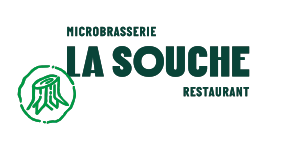 La brasserie artisanale La Souche Stoneham, c'est un endroit où les gens aiment manger et boire une bonne bière! Avec la réouverture des salles à manger, nous voulons être certains que nos clients aient une expérience mémorable. Nous sommes donc à la recherche de cuisiniers(ères) motivé(es) qui aimeraient joindre notre équipe en cuisine.Nombre de poste(s) à combler : 2Tes principales tâches seraient:● Effectuer les étapes d’ouverture de la cuisine● Effectuer les étapes de fermeture de la cuisine● Garder le registre de température des frigos● Mise en place de la cuisine et de son poste de travail● S’assurer que son poste de plein● Durant les moments moins achalandés, faire de la préparation pour l’équipe suivante● Sortir les platsQualifications requises:● Expérience pertinente - le cour de cuisine n'est pas obligatoire● Rapidité d'exécution pour les services de jour et/ou de soir● Capacité à travailler sous pression par moment● Travailler en équipe● PonctualitéTes conditions de travail:● Emploi à temps plein (40 heures par semaine)Mardi au samedi ou mercredi au dimanche2 jours de congés collés● Uniforme de travail aux couleurs de la Souche fourni● Rabais employé sur la nourriture et sur la bière● Possibilité de cotiser pour un REER collectif● Assurance collective après 2 ans en emploiSalaire : 16$ de l’heureLangues : Français Intermédiaire (parlé)Français de base (écrit)